Universidad Cesmag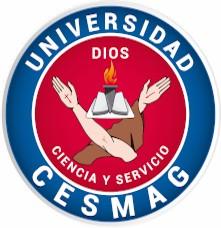 NIT. 800.109.387 7CARTA DE COMPROMISOPasto Nariño, 				SeñoresUniversidad CESMAGPastoYo 												        Identificado con el documento de identidad: tipo       No. 			        Me comprometo a presentar: (Marque con una X el documento faltante)Certificado de resultados Pruebas Saber 11Diploma o acta de bachillerAntes del día       mes       año       Si no cumplo con dicho compromiso doy por aceptado que mi matrícula académica para el periodo 2023-1 no se hará efectiva.FirmaCelular: 							Programa Académico:                                                                                              Nombre completo:                                                                               		Universidad Cesmag: "Hombres nuevos para tiempos nuevos"